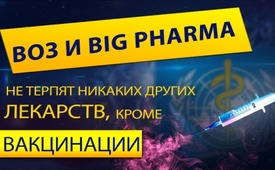 ВОЗ и Big Pharma не терпят никаких других лекарств, кроме вакцинации.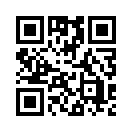 Во Франции, Индии и США препарат гидроксихлорохин (HCQ), по-видимому, успешно применяется против коронавируса. Всемирная организация здравоохранения (ВОЗ) не хочет поощрять использование гидроксихлорохин из-за предполагаемых проблем с безопасностью и с самого начала коронакризиса пропагандирует вакцинацию как единственное решение. Может быть, это потому, что Билл Гейтс, который продвигает массовую вакцинацию во всем мире, является главным спонсором ВОЗ?Во Франции, Индии и США против коронавируса успешно применяется препарат гидроксихлорохин, который фактически является лекарством от малярии. В 99% случаях приём этого препарата приводит к быстрому выздоровлению. Поскольку гидроксихлорохин является распространённым и одобренным лекарством от малярии, не должно быть причин, по которым его не следовало бы использовать против коронавируса. Всемирная организация здравоохранения (ВОЗ) в настоящее время не хочет поощрять использование гидроксихлорохина из-за предполагаемых «проблем безопасности». Соответствующее исследование уже было опубликовано в научном журнале «Ланцет». Однако, поскольку ВОЗ с самого начала кризиса короны пропагандирует вакцинацию как единственное средство решения проблем, есть подозрение, что она вообще не хочет допускать никаких других решений. Может быть, это потому, что Билл Гейтс, главный финансист ВОЗ, продвигает массовую вакцинацию по всему миру?
Эта красная нить идёт ещё дальше: уже в марте 2019 года интернет-портал Die junge Freiheit сообщил, что не только бывший министр обороны Германии обращался к внешним консультантам. Нет, также министерство финансов, министерство транспорта и министерство окружающей среды заключили контракты с внешними консультантами. В общей сложности, благодаря этой практике, было выплачено 1,2 миллиарда евро консультантам вне министерств. Поскольку в министерствах в принципе должны работать компетентные люди, правительство должно смириться с обвинением в растрате налогов. Но что ещё хуже, экспертиза часто отвечает интересам различных лоббистов. Сейчас, когда Федеральное правительство объявляет в условиях нынешнего коронакризиса, что всё может вернуться в нормальное русло только после того, как всё население пройдёт вакцинацию, возникает вопрос: не пытается ли фармацевтическая промышленность извлечь из этого выгоду так же, как это уже делает ВОЗ?от Paul; Horst. /pg;hmИсточники:WHO gegen Covid-19-Heilmittel:
www.watergate.tv/who-kaempft-gegen-covid-19-heilmittel-und-fuer-impfungen/
Externe Berater der deutschen Bundsregierung:
www.freiewelt.net/nachricht/fast-12-milliarden-euro-fuer-externe-berater-10077212/
Normaler Alltag in Deutschland nur nach Corona-Impfung:
www.rnd.de/politik/coronavirus-bundesregierung-erwartet-fur-lange-zeit-eine-neue-normalitat-SRCOC2YPIOG2ZO2OAMJD66SQSI.htmlМожет быть вас тоже интересует:#BillGates-ru - Билл Гейтс - www.kla.tv/BillGates-ru

#Farma - Фарма - www.kla.tv/Farma

#VOZ - ВОЗ - www.kla.tv/VOZ

#Coronavirus-ru - www.kla.tv/Coronavirus-ruKla.TV – Другие новости ... свободные – независимые – без цензуры ...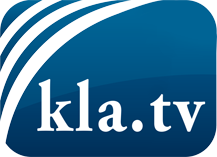 О чем СМИ не должны молчать ...Мало слышанное от народа, для народа...регулярные новости на www.kla.tv/ruОставайтесь с нами!Бесплатную рассылку новостей по электронной почте
Вы можете получить по ссылке www.kla.tv/abo-ruИнструкция по безопасности:Несогласные голоса, к сожалению, все снова подвергаются цензуре и подавлению. До тех пор, пока мы не будем сообщать в соответствии с интересами и идеологией системной прессы, мы всегда должны ожидать, что будут искать предлоги, чтобы заблокировать или навредить Kla.TV.Поэтому объединитесь сегодня в сеть независимо от интернета!
Нажмите здесь: www.kla.tv/vernetzung&lang=ruЛицензия:    Creative Commons License с указанием названия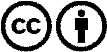 Распространение и переработка желательно с указанием названия! При этом материал не может быть представлен вне контекста. Учреждения, финансируемые за счет государственных средств, не могут пользоваться ими без консультации. Нарушения могут преследоваться по закону.